Впервые на большой сцене.13 апреля 2018 года в Санкт-Петербурге в рамках Международного  конкурса - фестиваля  «Волшебная феерия» проходил фестиваль театрального творчества «Волшебная маска». 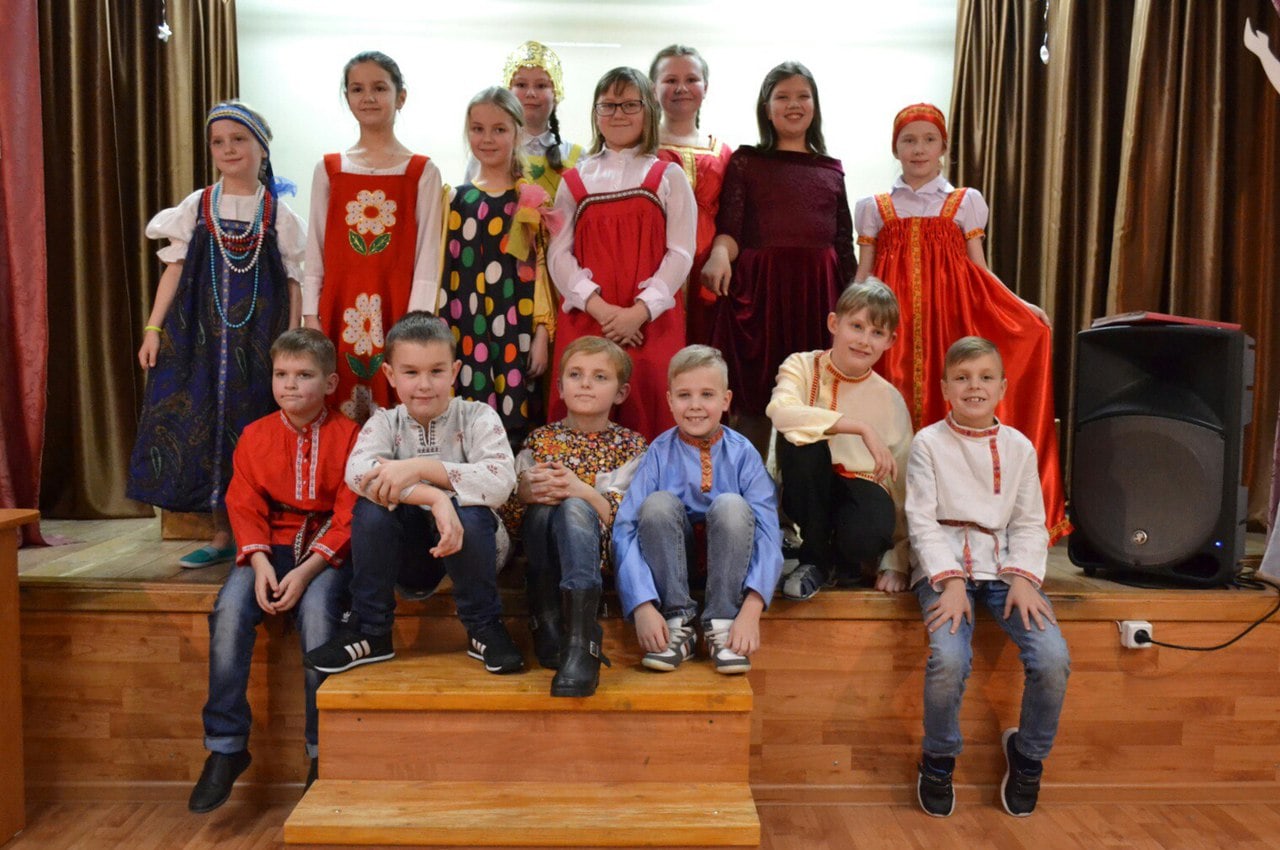 Обучающиеся детского объединения «Буратино» (руководитель Н.И. Бондарева) Центра детского и юношеского творчества представили на нем  свою работу «Гуси-лебеди». Ребята занимаются актерским мастерством второй год  и в  фестивале такого уровня принимают участие впервые.  Спектакль готовили больше месяца, успешно показали его на мини-фестивале коллективов ЦДЮТ и в Заклинском ДК.  Выступать на родной сцене для ребят дело привычное, а вот участие в конкурсе международного уровня – испытание не из легких. Сколько было волнений, переживаний у детей, их родителей и педагога,  но все закончилось благополучно!  В номинации «Драматический театр» в возрастной категории 7-12 лет коллектив «Буратино» стал Дипломантом I степени. Специальным дипломом «За художественное оформление спектакля» награжден руководитель коллектива. В приподнятом настроении, с подарками и кубком вернулись домой. В добрый путь «Буратино», удачи Вам на большой сцене!Н.И. Бондарева, зав. художественным отделом ЦДЮТ